г. Ставрополь									        «____»____ 2017 г.Федеральное государственное бюджетное образовательное учреждение высшего образования «Московский педагогический государственный университет» (МПГУ), именуемое в дальнейшем «Исполнителем», в лице директора Ставропольского филиала МПГУ Сотниковой Натальи Николаевны, действующей на основании доверенности № 64 от 09 ноября 2015 года, и _________________________________________________________________________, именуемым в дальнейшем «Заказчик», в лице ____________________________________________, действующего на основании ___________________________________________________________, с другой стороны, совместно именуемые «Стороны», с соблюдением требований п. 4 ч. 1  ст. 93 Федерального закона от 05.04.2013 г. № 44-ФЗ «О контрактной системе в сфере закупок товаров, работ, услуг для обеспечения государственных и муниципальных нужд» и иных нормативных правовых актов Российской Федерации заключили настоящий договор о возмездном оказании услуг, именуемый в дальнейшем «Договор», о нижеследующем:Предмет Договора1.1. Исполнитель обязуется оказать услуги по организации участия представителя Заказчика ______________________________________________________________________________________________________________________________________________________________________________________________________________________________________________________________,(ФИО, должность, серия паспорт, кем и когда выдан)во Всероссийской научно-практической конференции «Подготовка учителя к формированию российской гражданской идентичности и обучающихся: вызовы, опыт, проектирование моделей», проводимой в период с 15 по 16 сентября 2017 года, по адресу: г. Ставрополь, ул. Доваторцев, д. 66 «г», а Заказчик обязуется оплатить Исполнителю услуги, в соответствии с  условиями настоящего Договора.1.2. Срок оказания услуг: с 15 сентября по 2017 г. по 16 сентября 2017 г.Обязательства Сторон2.1. Исполнитель обязуется:2.1.1. Обеспечить участие представителя Заказчика в конференции, в том числе:2.1.2. Обеспечить трансфер к месту проведения конференции.2.1.3. Обеспечить представителя Заказчика пакетом информационных материалов.2.1.4. Обеспечить предоставление представителю Заказчика возможности участия в экскурсионной и культурной программе в рамках оказания услуг.Цена Договора. Порядок расчетов3.1. Стоимость услуг по настоящему Договору составляет 3 000 (Три тысячи) рублей 00 копеек. НДС не облагается. Цена Договора является твердой, не может изменяться в ходе заключения и исполнения Договора, за исключением случаев, установленных Договором и (или) предусмотренных законодательством Российской Федерации.3.2. Заказчик производит оплату путем перечисления денежных средств на расчетный счет Исполнителя до 14 сентября 2017 года.3.3. Не позднее 3 (трех) дней после окончания оказания услуг путём подписания и заверения печатями каждой из сторон оформляется Акт приёма/сдачи оказанных услуг (далее – Акт). Оформление Акта допускается с использованием факса или электронной почты (отсканированный вариант).Срок действия ДоговораДоговор вступает в силу с момента его подписания сторонами и действует до 31 декабря 2017 г.Разрешение споров5.1. За неисполнение или ненадлежащее исполнение настоящего Договора Стороны несут ответственность в соответствии с законодательством Российской Федерации.5.2. В случае отмены конференции Исполнитель возвращает Заказчику денежные средства, перечисленные по настоящему Договору.5.3. В случае отказа Заказчика от участия в конференции после подписания настоящего Договора и проведенной оплаты Исполнитель возвращает Заказчику перечисленную сумму за исключением расходов, связанных с банковскими операциями в течение 5-х банковских дней с момента расторжения Договора.Прочие условия6.1. Все изменения и дополнения к настоящему Договору имеют юридическую силу в случае, если они совершены в письменном виде и подписаны обеими сторонами.6.2. Все споры и разногласия, возникающие между сторонами в процессе исполнения настоящего Договора, решаются сторонами путем переговоров, в том числе путем направления претензий, а при недостижении согласия передаются на рассмотрение Арбитражного суда в соответствии с законодательством Российской Федерации.6.3. Во всем, что не урегулировано настоящим Договором, стороны руководствуются законодательством Российской Федерации.6.4. Настоящий Договор составлен в трех экземплярах, имеющих одинаковую юридическую силу, два – для Заказчика, один – для Исполнителя.7. Адреса, реквизиты и подписи Сторон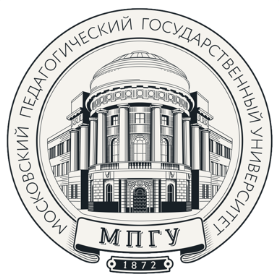 ДОГОВОР № ___о возмездном оказании услуг ИСПОЛНИТЕЛЬ:ЗАКАЗЧИК:МПГУ119991, г. Москва, ул. Малая Пироговская, д. 1, стр. 1ИНН 7704077771ОГРН 1027700215344Ставропольский филиал МПГУ355042, г. Ставрополь, ул. Доваторцев, 66 Г Тел.: (8652) 52-16-78, 52-16-88ИНН 7704077771/КПП 263543001ОГРН 1027700215344ОКТМО 07701000001р/с 40501810700022000002Банк: ОТДЕЛЕНИЕ СТАВРОПОЛЬ Г.СТАВРОПОЛЬ   БИК 040702001УФК по Ставропольскому краю (2133 Ставропольский филиал МПГУ л/с 20216Э35050)Директор _______________Н.Н. СотниковаМ.П.